„MAJOWA ŁĄKA” c.d.Wysłuchajcie tekstu „Pszczółka zbieraczka”„Wyleciała pszczółka z ula,i w powietrzu sobie hula.Okrążyła całą łąkęi zrobiła z buźki trąbkę.Tyle kwiatów jest na łące,wszystko świeże i pachnące.Pszczółka nektar transportujei miód z niego produkuje.”Pszczoły pełnią bardzo ważną rolę w przyrodzie. To właśnie im zawdzięczamy produkcję aż 1/3 żywności na świecie.Żywią się nektarem i pyłkiem kwiatowym, jednocześnie przenosząc go. W ten sposób zapylają rośliny. Od wczesnej wiosny cała armia pszczół rusza do pracy, zapylając kwitnące drzewa oraz inne rośliny. Pszczoły miodne pełnią jeszcze jedną ważną rolę - produkują miód.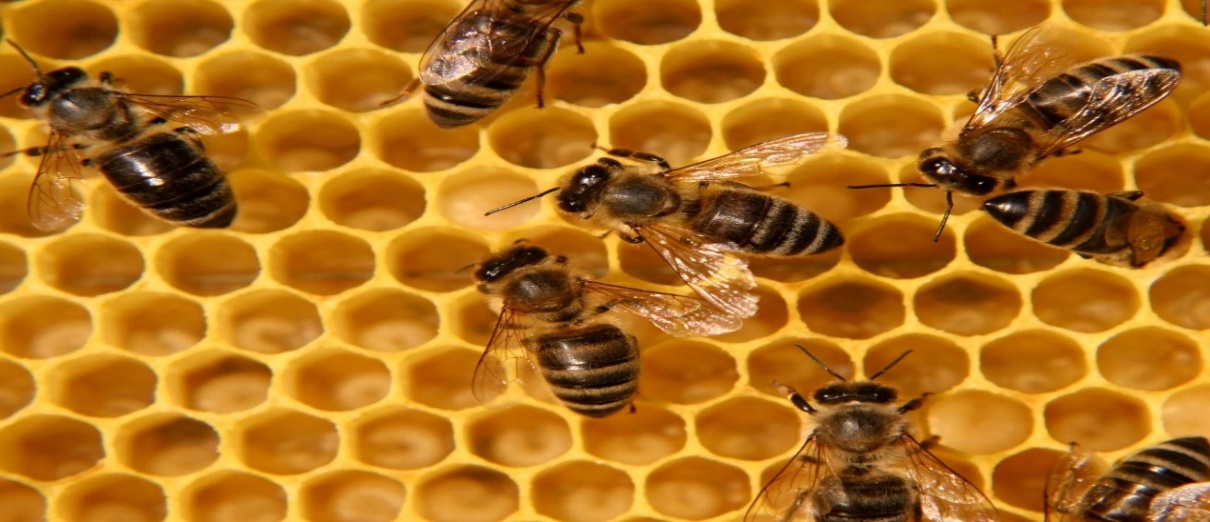 Zabawa językowa – dokończ rymy:- lata, lata koło czoła, uwaga to miodna……………(pszczoła)- lata, lata koła nosa, uwaga to groźna………………(osa)- piegowata dama po łące chodzi od rana,  wygrzewa się w promykach słonka,   to maleńka jest………(biedronka)- trawa, kwiaty i biedronka – to na pewno jest………(łąka)KARTA PRACYNazwij mieszkańców łąki, których widzisz na obrazkach.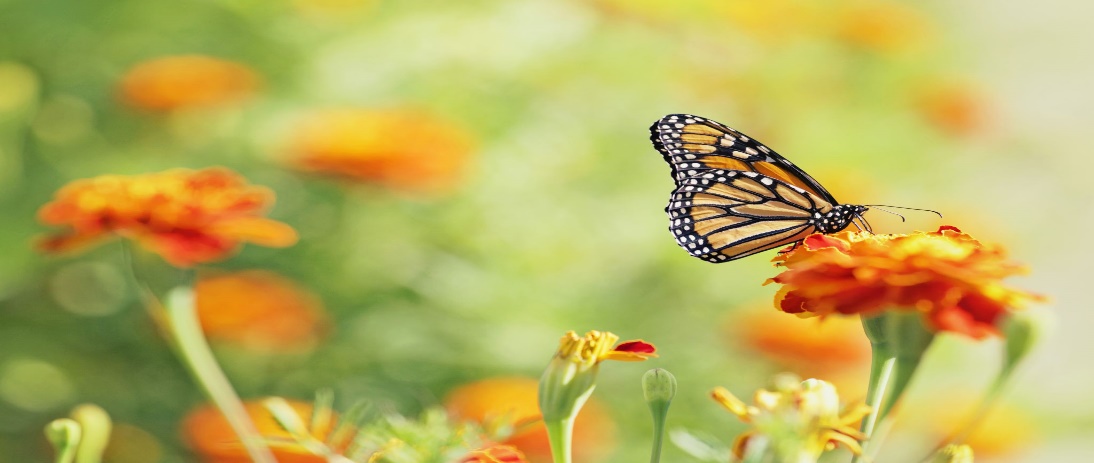 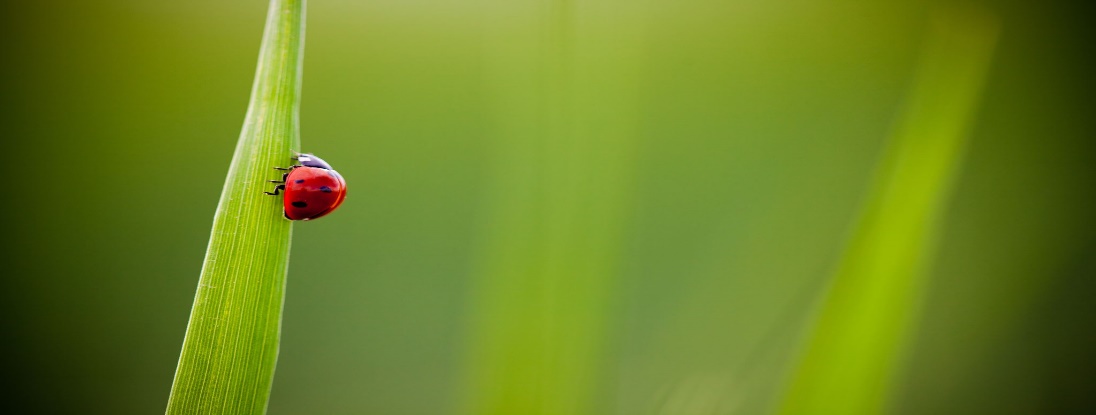 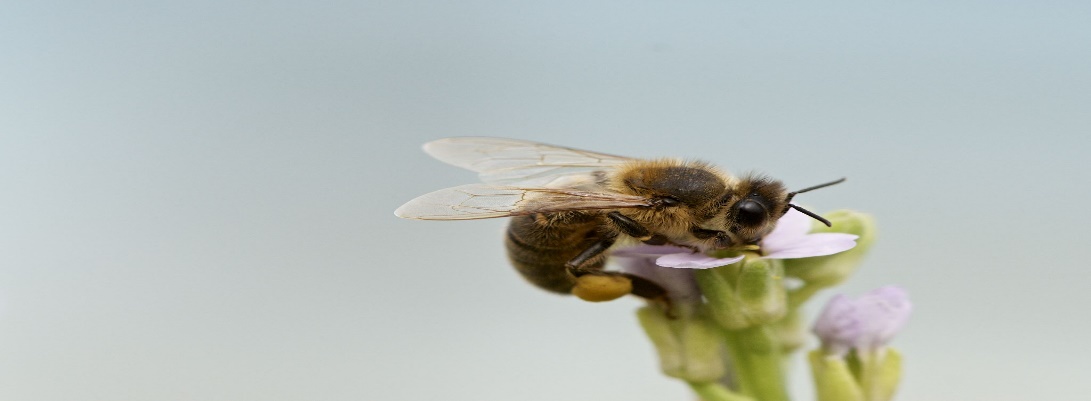 								POWODZENIA!!!